Agenda forApril 7, 2020Regular Meeting of Project Impact STEM Academy Board of Directors6:30 PM https://us04web.zoom.us/j/354147854 Meeting ID: 354 147 854CALL MEETING TO ORDERTime _6:38PM_ROLL CALL (Martin)Director Fleming __x__Director Peterson __x__Director Martin _x___Director Jensen __x__vacantQuorum YREADING OF MISSION or CHARTER DESIGN ELEMENTS (Martin)Mission: Project Impact STEM Academy will provide an engaging, adaptive learning environment through the use of personalized learning plans, intentionally integrated curriculum, mastery-based progression, and authentic projects embedded in science, technology, engineering, and math. In this environment, students will gain confidence, practice failure until it is no longer intimidating, and become invested in the life-long pursuit of knowledge.CONSENT AGENDAAction Item: Adoption of the Agenda and Prior Meeting Minutes (20200303, 20200316, 20200325) M: Martin S: Peterson passedANNOUNCEMENTS/PUBLIC DISCUSSIONPPP Comments - noneOFFICER REPORTS/INFORMATIONChairman Report – no updatesVice-Chairman Report– no updatesTreasurer Report– no updatesSecretary Report– no updatesCommunications Report– no updatesCOMMITTEE REPORTS/INFORMATION(Admin) Finance CommitteeAction Item: Financial Reports Approval (February 2020) M: Peterson S: Jensen passedEIDL application/advance submitted1% hold back(Board) Policy Committee– no updates(Admin) Advisory Committee– no updatesADMINISTRATION REPORT/INFORMATION/ACTIONVirtual Learning Environment UpdateAction Item: Virtual environment calendar adjustment Motion for Pi STEM to remain in soft close (virtual environment) for remaining of 2019-2020 calendar) M: Martin S: Peterson passedFair Labor LawAction Item: Suspension of policy Motion to suspend any policy that conflicts with FFCRA until 12/31/2020 M: Peterson S: Martin passed2020-2021 LotteryACTION ITEM LISTAction Item: Adoption of the Agenda and Prior Meeting MinutesAction Item: Financial Reports ApprovalAction Item: Virtual environment calendar adjustmentAction Item: Suspension of policyADJOURNTime M: Peterson S: Jensen passed 7:27PM* ADDITIONAL DETAILS  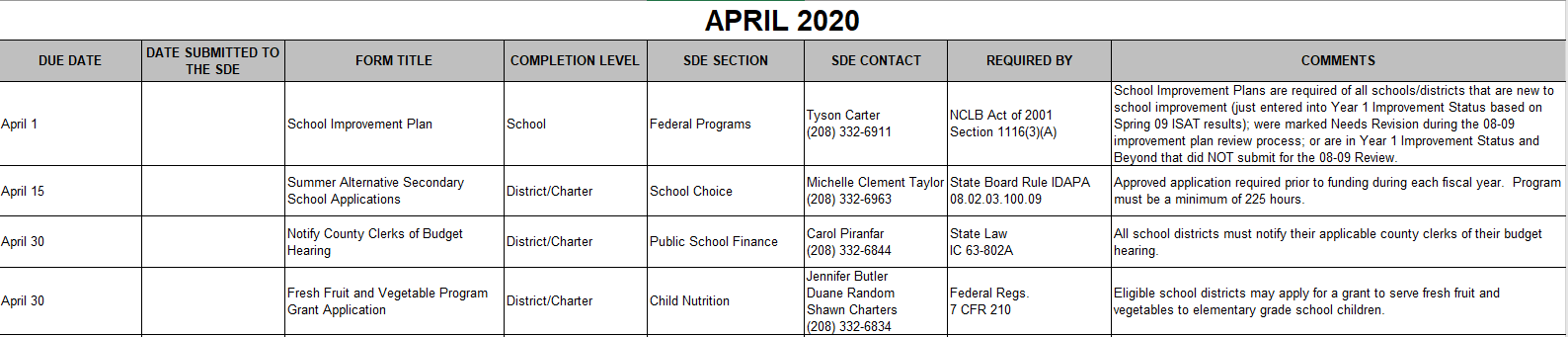 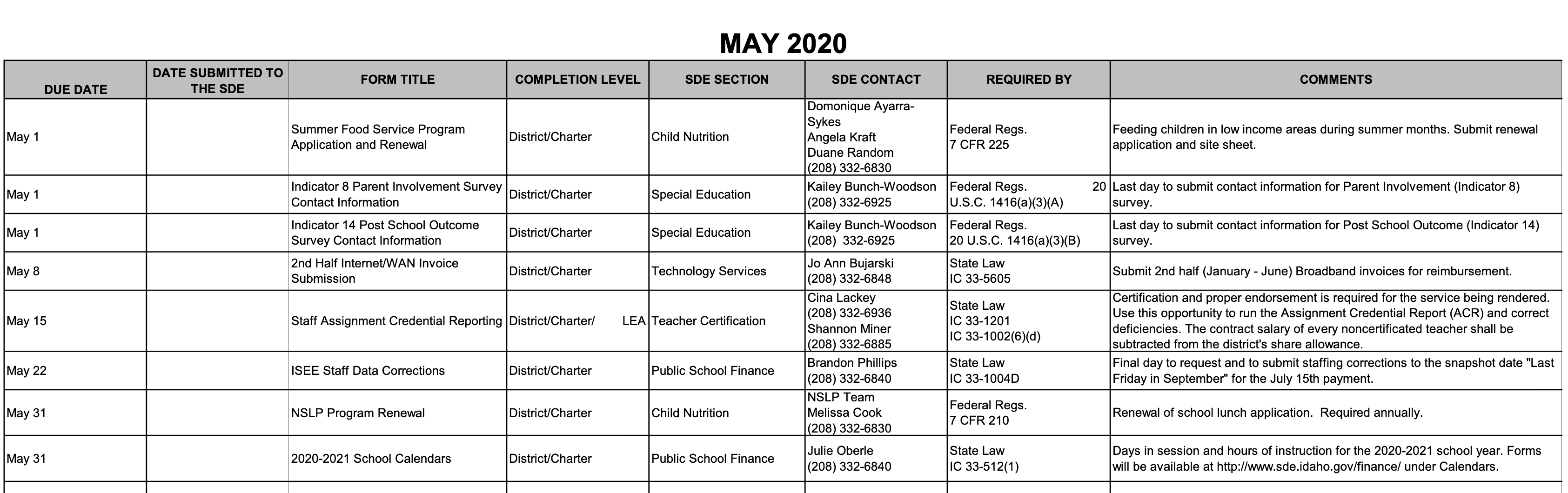 